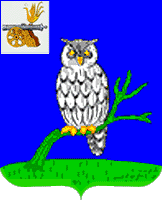 СЫЧЕВСКАЯ РАЙОННАЯ ДУМАРЕШЕНИЕот  26 апреля 2019 года                                                                                     № 211О внесении изменений в Положение о Финансовом управлении Администрации муниципального образования «Сычевский район»Смоленской области (новая редакция), утвержденное решением Сычевской районной Думы от 26.07.2012 года № 175(в редакции решения Сычевской районной Думы от 29.07.2016 года № 67)Руководствуясь Федеральным законом от 06.10.2003г. № 131-ФЗ "Об общих принципах организации местного самоуправления в Российской Федерации" и Уставом муниципального образования "Сычевский  район" Смоленской области, Сычевская районная Дума  РЕШИЛА:         1. Внести в  Положение о Финансовом управлении Администрации муниципального образования "Сычевский район" Смоленской области (новая редакция), утвержденное решением Сычевской  районной Думы от 26.07.2012 года № 175 (в редакции решения Сычевской районной Думы от 29.07.2016 года № 67) следующие изменения:         Раздел 1 "Общие положения" дополнить пунктом 1.11 следующего содержания:"1.11 Финансовое управление Администрации муниципального образования "Сычевский район" Смоленской области обеспечивает при реализации своих полномочий приоритет целей и задач по развитию конкуренции на товарных рынках в установленной сфере деятельности.".2. Опубликовать настоящее решение в газете "Сычевские вести".Глава муниципального образования"Сычевский район"  Смоленской области                       Е.Т. ОрловПредседатель Сычевской районной Думы                       М.А. Лопухова